Современные здоровьесберегающие технологии.Очень важно, чтобы каждая из рассмотренных технологий имела оздоровительную направленность, а используемая в комплексе здоровьесберегающая деятельность в итоге сформировала бы у ребенка стойкую мотивацию на здоровый образ жизни, полноценное и неосложненное развитие.Применение в работе ДОУ здоровьесберегающих педагогических технологий повысит результативность воспитательно-образовательного процесса, сформирует у педагогов и родителей ценностные ориентации, направленные на сохранение и укрепление здоровья воспитанников, если будут созданы условия для возможности корректировки технологий, в зависимости от конкретных условий и специализации ДОУ; если, опираясь на статистический мониторинг здоровья детей, будут внесены необходимые поправки в интенсивность технологических воздействий, обеспечен индивидуальный подход к каждому ребенку; будут сформированы положительные мотивации у педагогов ДОУ и родителей детей.Современные здоровьесберегающие технологии.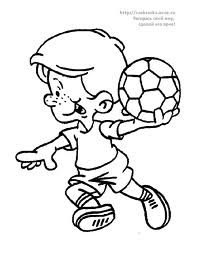 	Зам.зав. по ВМР:                                                                                             Реджепова Н.В.Виды здоровьесбере-гающих педагогических технологийВремя проведения в режиме дняОсобенности методики проведенияОтветственный1. Технологии сохранения и стимулирования здоровья1. Технологии сохранения и стимулирования здоровья1. Технологии сохранения и стимулирования здоровья1. Технологии сохранения и стимулирования здоровьяДинамические паузыВо время занятий, 2-5 мин., по мере утомляемости детейРекомендуется для всех детей в качестве профилактики утомления. Могут включать в себя элементы гимнастики для глаз, дыхательной гимнастики и других в зависимости от вида занятияВоспитателиПодвижные и спортивные игрыКак часть физкультурного занятия, на прогулке, в групповой комнате - малой со средней степенью подвижности. Ежедневно для всех возрастных группИгры подбираются в соответствии с возрастом ребенка, местом и временем ее проведения. В ДОУ используем лишь элементы спортивных игрВоспитатели, руководитель физического воспитанияРелаксацияВ любом подходящем помещении. В зависимости от состояния детей и целей, педагог определяет интенсивность технологии. Для всех возрастных группМожно использовать спокойную классическую музыку (Чайковский, Рахманинов), звуки природыВоспитатели, руководитель физического воспитания, психологТехнологии эстетической направленностиРеализуются на занятиях художественно-эстетического цикла, при посещении музеев, театров, выставок и пр., оформлении помещений к праздникам и др. Для всех возрастных группОсуществляется на занятиях по программе ДОУ, а также по специально запланированному графику мероприятий. Особое значение имеет работа с семьей, привитие детям эстетического вкусаВсе педагоги ДОУГимнастика пальчиковаяС младшего возраста индивидуально либо с подгруппой ежедневноРекомендуется всем детям, особенно с речевыми проблемами. Проводится в любой удобный отрезок времени (в любое удобное время)Воспитатели, логопедГимнастика для глазЕжедневно по 3-5 мин. в любое свободное время; в зависимости от интенсивности зрительной нагрузки с младшего возрастаРекомендуется использовать наглядный материал, показ педагогаВсе педагогиГимнастика дыхательнаяВ различных формах физкультурно-оздоровительной работыОбеспечить проветривание помещения, педагогу дать детям инструкции об обязательной гигиене полости носа перед проведением процедурыВсе педагогиГимнастика бодрящаяЕжедневно после дневного сна, 5-10 мин.Форма проведения различна: упражнения на кроватках, обширное умывание; ходьба по ребристым дощечкам; легкий бег из спальни в группу с разницей температуры в помещениях и другие в зависимости от условий ДОУВоспитателиГимнастика корригирующаяВ различных формах физкультурно-оздоровительной работыФорма проведения зависит от поставленной задачи и контингента детейВоспитатели, руководитель физического воспитанияГимнастика ортопедическаяВ различных формах физкультурно-оздоровительной работыРекомендуется детям с плоскостопием и в качестве профилактики болезней опорного свода стопыВоспитатели, руководитель физического воспитания2. Технологии обучения здоровому образу жизни2. Технологии обучения здоровому образу жизни2. Технологии обучения здоровому образу жизни2. Технологии обучения здоровому образу жизниФизкультурное 2-3 раза в неделю в спортивном или музыкальном залах. Младший возраст- 15 мин., средний возраст - 20 мин., старший возраст - 25-30 мин.Занятия проводятся в соответствии программой, по которой работает ДОУ. Перед занятием необходимо хорошо проветрить помещениеВоспитатели, руководитель физического воспитанияПроблемно-игровые (игротреннинги и игротерапия)В свободное время, можно во второй половине дня. Время строго не фиксировано, в зависимости от задач, поставленных педагогомЗанятие может быть организовано не заметно для ребенка, посредством включения педагога в процесс игровой деятельностиВоспитателиКоммуникатив-ные игры1-2 раза в неделю по 30 мин. со старшего возрастаЗанятия строятся по определенной схеме и состоят из нескольких частей. В них входят беседы, этюды и игры разной степени подвижности, занятия рисованием, лепкой и др.ВоспитателиЗанятия из серии «Здоровье»1 раз в неделю по 30 мин. со ст. возрастаМогут быть включены  в качестве познавательного развитияВоспитатели, руководитель физического воспитанияСамомассажВ зависимости от поставленных педагогом целей, сеансами либо в различных формах физкультурно-оздоровительной работыНеобходимо объяснить ребенку серьезность процедуры и дать детям элементарные знания о том, как не нанести вред своему организмуВоспитатели, ст. медсестра, руководитель физического воспитания3. Коррекционные технологии3. Коррекционные технологии3. Коррекционные технологии3. Коррекционные технологииТехнологии музыкального воздействияВ различных формах физкультурно-оздоровительной работыИспользуются в качестве вспомогательного средства как часть других технологий; для снятия напряжения, повышения эмоционального настроя и пр.Все педагогиСказкотерапиясо старшего возрастаЗанятия используют для психологической терапевтической и развивающей работы. Сказку может рассказывать взрослый, либо это может быть групповое рассказывание, где рассказчиком является не один человек, а группа детейВоспитатели